Le but de cette activité est de déterminer le coût d’une utilisation régulière d’un four à micro-ondes et de vérifier que cet appareil est bien équipé d’une protection contre les fuites d’ondes de fréquence 2450 MHz.A l’aide d’une expérience, vous déterminerez la puissance consommée par un four à micro-ondes en considérant que la puissance restituée aux aliments correspond à 70 % de la puissance consommée.DOCUMENTS :Document 1 : Généralités sur le four à micro-ondeshttps://www.youtube.com/watch?v=a4o-MJ1X5aw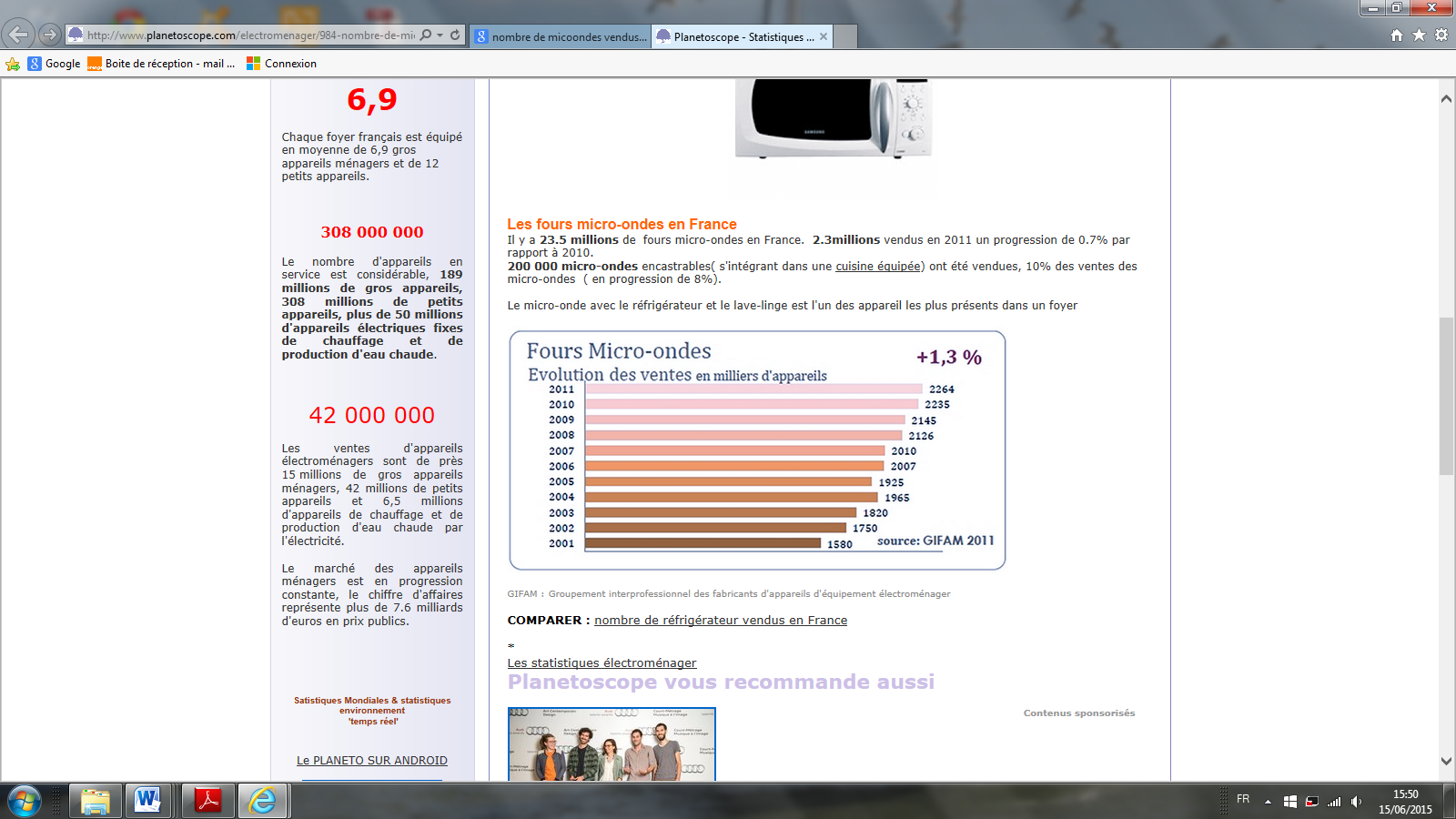 MATERIEL :cristallisoir en verrethermomètrefour à micro-ondes Eprouvette de 500 mLEauDonnées :ρ(eau) = 1,0 g.cm-3.Prix 0,13 euros pour 1,0 kW.hCapacité thermique massique de l’eau Ceau= 4180 J.kg-1.°C-11W.h=3600 JPiste de résolution :Expérience :Pour un cristallisoir avec 500g d’eau à 25°CLa masse d’eau est donc de m= ρeau x V = 500 gPour une durée de 2 minutes.Δϴ= 28 °CQ= m x c x Δϴ = 0,500 x 4180 x28 =5,9 x 104 JEconsommée = 1,3 x Q=7,6 x 104 JP= E/(2 x 60)= 6,3 x 102 W environ 700 WEn considérant une utilisation journalière de 10 minutes, le coût annuel est de E = P x 365,25 x 10 /60 = 3,8 x 104 WhCoût = 38 x 0,13 = 5 eurosDiscuter sur la durée d’utilisation des différents appareils et de l’attitude citoyenne à adopter.Titre.LE FOUR A MICRO-ONDES, UN APPAREIL ELECTROMENAGER DEVENU INDISPENSABLE MAIS CONTROVERSE !Partie du programme concernée. Thème et niveauHABITATTerminale STI2DGestion de l’énergie dans l’habitatMots clés Micro-onde, puissance et énergie.Description succincte de tâches à réaliser par les élèves.L’élève doit réaliser une expérience pour évaluer la puissance consommée par un four à micro-ondes et vérifier que le four à micro-ondes protège bien l’utilisateur des micro-ondes.Modalités de travail.1h15En groupe de 2 ou 3 élèves ou individuellementEn salle de TP ou en coursCompétences évaluées.L'activité proposée permet d'évaluer principalement les compétences : S'APPROPRIER (APO)Définir les objectifs  quantitatifs, (Volume d’eau, mesure de température, mesure de la maille du grillage de la porte, énergie absorbée par l’eau et puissance fournie par le four, longueur d’onde)Mobiliser ses connaissances (Relation entre énergie absorbée par l’eau et différence de température et relation longueur d’onde et fréquence, relation entre puissance consommée et énergie)REALISER (REA)Mesurer les températures initiale et finale de l’eau, évaluer la taille de la maille. Exprimer et calculer toutes les grandeursVALIDER (VAL) Comparer la valeur de la puissance consommée avec celle de la plaque signalétique.Analyse critique des résultats (Commenter la puissance consommée et le coût de cet appareil)COMMUNIQUER (COM)Présenter toute la démarche, les calculs avec les bonnes unitésConseils pour le déroulement de l’activité.20 minutes de lecture et d’observation du matériel20 minutes pour élaborer une stratégie pour répondre au problème5 minutes d’expérience20 minutes pour effectuer tous les calculs10 minutes pour discuter sur les controverses